Администрация ЗАТО пос. ВИДЯЕВО   МУРМАНСКОЙ ОБЛАСТИ    ПОСТАНОВЛЕНИЕ «13» июля 2015 года	  						  №  343О внесении изменений в постановлениеАдминистрации ЗАТО Видяево от 06.04.2015 №170 «Об утверждении Примерного положения об оплате труда работников муниципальных образовательных учреждений ЗАТО Видяево, подведомственных муниципальному казенному учреждению «Отдел образования, культуры, спорта и молодежной политики администрации ЗАТО Видяево»Во исполнение постановления Правительства Мурманской области от 12.05.2014 № 243-ПП «Об оплате труда  работников областных бюджетных, автономных и казенных учреждений Мурманской области», в соответствии с приказом Министерства труда и социального развития Мурманской области от 27.02.2015 №79 «Об утверждении рекомендаций по формированию Примерных положений (положений) об оплате труда работников областных бюджетных, автономных и казенных учреждений Мурманской области»п о с т а н о в л я ю:1.Внести изменения в постановление Администрации ЗАТО Видяево от 06.04.2015 №170 «Об утверждении Примерного положения об оплате труда работников муниципальных образовательных учреждений ЗАТО Видяево, подведомственных муниципальному казенному учреждению «Отдел образования, культуры, спорта и молодежной политики администрации ЗАТО Видяево» согласно приложению к настоящему постановлению.2. Руководителям муниципальных учреждений образования (Щербакова Т.П., Цедик Н.О., Иванов В.О., Коцегуб С.И.), в срок до 01сентября 2015 г. привести локальные нормативные правовые акты учреждений в соответствие с настоящим постановлением.3.Настоящее постановление вступает в силу с момента подписания.4.Настоящее постановление подлежит публикации в газете «Вестник Видяево» (без приложения) со ссылкой о размещении полного текста постановления на официальном сайте ЗАТО Видяево.5. Контроль исполнения настоящего постановления возлагаю на начальника МКУ «Отдел образования, культуры, спорта и молодежной политики администрации ЗАТО Видяево»Дубовую Л.Н.И.о. Главы администрации ЗАТО Видяево                           					   Е.Н. БражниковаПриложениек постановлению Администрации ЗАТО Видяевоот «13» июля  2015 №343Изменения в Примерное положение об оплате труда работников  муниципальных образовательных учреждений ЗАТО Видяево1.В разделе 2 в пункте 2.2. абзац четвертый изложить в следующей редакции: «ФОТб - базовая часть ФОТ. Базовая часть ФОТ обеспечивает выплату гарантированных должностных окладов (окладов) работников учреждения.».2. В разделе 3:2.1.  Пункт 3.1.5. дополнить абзацами третьим и четвертым следующего содержания: «Положение по оплате и стимулированию труда работников учреждения, должно предусматривать фиксированные размеры должностных окладов (окладов) применительно к соответствующим профессиональным квалификационным группам и квалификационным уровням профессиональных квалификационных групп.В положении по оплате и стимулированию труда работников, разрабатываемом учреждением, не допускается использование терминологии «рекомендуемые минимальные размеры» или «минимальные размеры» должностных окладов (окладов).».2.2. В пункте 3.4.1. позицию «Размер премии может быть снижен или премия отменена полностью в случаях:» изложить в следующей редакции:«Размер премии может быть снижен или премия отменена полностью в случаях:-	применения к работнику дисциплинарного взыскания;-нарушение трудовой или производственной дисциплины;-невыполнение должностных инструкций;-ухудшение качества оказываемой услуги;-нарушение правил внутреннего распорядка;-необеспечение сохранности имущества;-в случае обоснованных обращений (жалоб) граждан.».2.3. Пункт 3.6.2 дополнить абзацами  третьим и четвертым следующего содержания: «При применении повышающего коэффициента по занимаемой должности учитывается специфика возглавляемого руководителем учреждения в соответствии с показателями (критериями), определяемыми  Администрацией ЗАТО Видяево.Целевые показатели (критерии), определяющие зависимость размера повышающего коэффициента по занимаемой должности от объема и качества выполняемой руководителем работы, устанавливаются Администрацией ЗАТО Видяево, осуществляющей функции и полномочия учредителя соответствующего учреждения и закрепляются в положении о стимулировании руководителей.».3. Раздел 4 дополнить пунктом 4.5 следующего содержания: «4.5. Настоящее Положение является примерным. На его основе учреждение разрабатывает локальные нормативные акты по оплате труда в порядке, установленном трудовым законодательством Российской Федерации и законодательством Мурманской области.».4.В приложении № 1 к Примерным положениям об оплате труда работников  муниципальных образовательных учреждений ЗАТО ВидяевоТаблицу «Размеры минимальных окладов по должностям  работниковучреждений физической культуры и спорта» изложить в новой редакции согласно приложению № 1 к Изменениям в Примерное положение об оплате труда работников муниципальныхобразовательных учреждений ЗАТО Видяево.Приложение №1к  Изменениям в Примерное положение об оплате трудаработников образовательных учреждений ЗАТО ВидяевоРазмеры минимальных окладов по должностям  работниковучреждений физической культуры и спортаИсполнитель: главный  специалист   МКУ   «Отдел   ОКСМП   администрации   ЗАТО   Видяево» Л.Н. Патракеева_________________Постановление _____________ антикоррупционной экспертизе____________                         (подлежит, не подлежит)                                                                     (подпись исполнителя)Постановление_______подлежит___________официальному опубликованию в газете «Вестник                                    (подлежит, не подлежит)Видяево» и размещению на официальном сайте                 www.zatovid.ruСпециалист-юрисконсульт_____________                                                                     (подпись)Указатель рассылки:1 экз.- в дело1 экз. –  МКУ «Отдел ОКСМП администрации ЗАТО Видяево»1 экз. -  МКУ ФО Администрации ЗАТО Видяево2 экз.- ЦБО, СОШ, ДОУ №1, ДОУ №2, Олимп, Вестник ВидяевоДата получения проекта специалистом по приему и обращению граждан«____»___________20__   _________________  _________________ подпись                              Ф.И.О.                   Квалификационные уровниДолжности, отнесенные к квалификационным уровнямМиним. размер оклада (в рублях)    с  01.01.2014Профессиональная квалификационная группа должностей работников физической культуры и спорта первого уровняПрофессиональная квалификационная группа должностей работников физической культуры и спорта первого уровня1 квалификационный уровень1 квалификационный уровень3250Дежурный по спортивному залуДежурный по спортивному залуПрофессиональная квалификационная группа должностей работников физической культуры и спорта второго уровняПрофессиональная квалификационная группа должностей работников физической культуры и спорта второго уровня1 квалификационный уровень1 квалификационный уровень3768 Инструктор по спортуИнструктор по спортуСпортсмен-инструкторСпортсмен-инструкторТехник по эксплуатации и ремонту спортивной техникиТехник по эксплуатации и ремонту спортивной техники2 квалификационный уровень2 квалификационный уровень 3930Инструктор-методист физкультурно-спортивных организацийИнструктор-методист физкультурно-спортивных организаций3 квалификационный уровень3 квалификационный уровень 4087Старший инструктор-методист физкультурно-спортивных организацийСтарший инструктор-методист физкультурно-спортивных организацийЛист согласованияк проекту постановления администрации ЗАТО Видяево  О внесении изменений в постановление Администрации ЗАТО Видяево от 06.04.2015 №170 «Об утверждении Примерного положения об оплате труда работников муниципальных образовательных учреждений ЗАТО Видяево, подведомственных муниципальному казенному учреждению «Отдел образования, культуры, спорта и молодежной политики администрации ЗАТО Видяево»Лист согласованияк проекту постановления администрации ЗАТО Видяево  О внесении изменений в постановление Администрации ЗАТО Видяево от 06.04.2015 №170 «Об утверждении Примерного положения об оплате труда работников муниципальных образовательных учреждений ЗАТО Видяево, подведомственных муниципальному казенному учреждению «Отдел образования, культуры, спорта и молодежной политики администрации ЗАТО Видяево»Лист согласованияк проекту постановления администрации ЗАТО Видяево  О внесении изменений в постановление Администрации ЗАТО Видяево от 06.04.2015 №170 «Об утверждении Примерного положения об оплате труда работников муниципальных образовательных учреждений ЗАТО Видяево, подведомственных муниципальному казенному учреждению «Отдел образования, культуры, спорта и молодежной политики администрации ЗАТО Видяево»Лист согласованияк проекту постановления администрации ЗАТО Видяево  О внесении изменений в постановление Администрации ЗАТО Видяево от 06.04.2015 №170 «Об утверждении Примерного положения об оплате труда работников муниципальных образовательных учреждений ЗАТО Видяево, подведомственных муниципальному казенному учреждению «Отдел образования, культуры, спорта и молодежной политики администрации ЗАТО Видяево»Лист согласованияк проекту постановления администрации ЗАТО Видяево  О внесении изменений в постановление Администрации ЗАТО Видяево от 06.04.2015 №170 «Об утверждении Примерного положения об оплате труда работников муниципальных образовательных учреждений ЗАТО Видяево, подведомственных муниципальному казенному учреждению «Отдел образования, культуры, спорта и молодежной политики администрации ЗАТО Видяево»ДолжностьФ.И.О.Дата получения проекта Замечания Дата согласованияПодпись Первый заместитель Главы администрацииБражникова Е.Н.И.о.начальника  МКУ Финансовый отдел Администрации ЗАТО ВидяевоМартыненко Т.С.И.о. начальника МКУ «Отдел ОКСМП администрации ЗАТО Видяево»   Шепелева Г.М.Заведующий сектором организационно-правовой работыНечаева А.С. 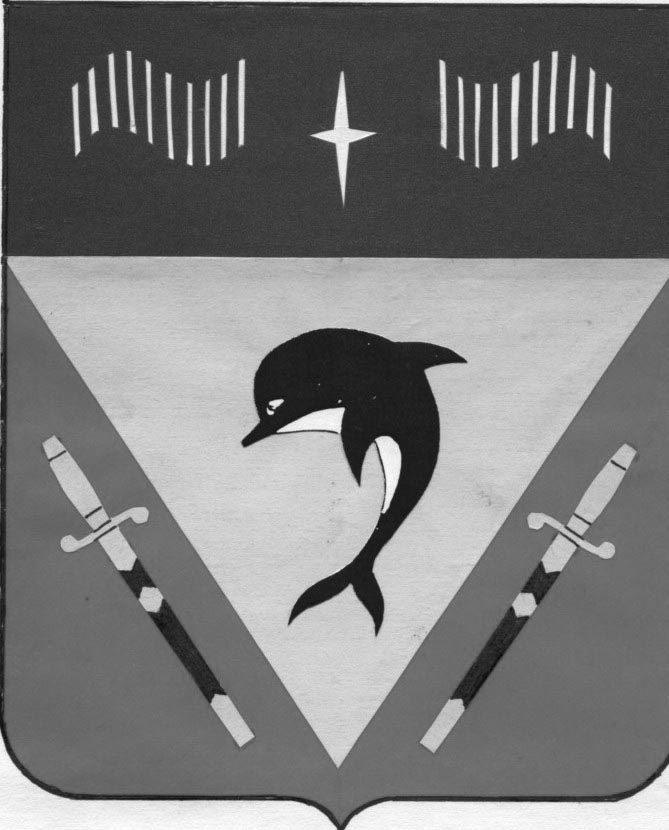 